ANEXO IVCARTA DE ADESÃOEu,       vinculado(a) à Instituição/Empresa      , declaro, para fins de comprovação junto ao IPEN/CNEN, a minha concordância em participar da equipe do projeto intitulado “     ”, que concorrerá ao Edital “COPDE 7/2023” sob a coordenação de      , para o qual dedicarei       horas semanais.Informo, para fins de cadastro:São Paulo,      /     /     .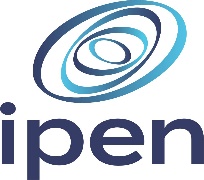 Coordenadoria de Pesquisa, Desenvolvimento e EnsinoEscritório de Gestão de ProjetosEdital IPEN/CNEN 7/2024e-mailCPFGraduação:Maior Título AcadêmicoTelefone comercialTelefone celularAcesso direto ao CV LattesAssinatura